Action What Will Be Done? WhoWho Will Do It?TimelineBy When? (Day/Month)ResourcesResources AvailableResources Needed (ex: money, people, etc.)Step 1: Convene AI Action TeamChuck and KellieOctober 2018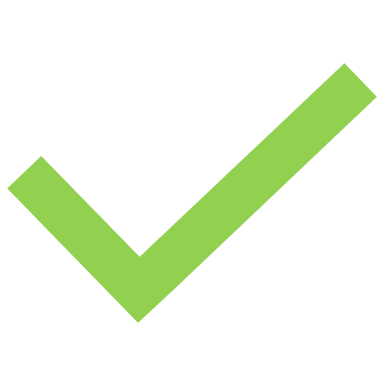 A. Calendaring support from DPHB. Team meeting design and facilitation (Canopy team)Step 2: Define Purpose and approach to AI researchAI Action TeamOctober 2018A. Denver AI Network (including member survey on FFP), Denver Foundation, Democracy Collaborative, Casey, Step 3: identify potential Anchor Institutions/Assess participation and who is present/missingAI Action TeamNovember 2018Spring 2019Winter 2019Spring 2019Extend invitation to Centura, Metro State, DMNSNext: DCPA, Metro Caring. others Step 4: Develop cadence for AI work and Action Team meetingsKellie, Chuck, EmilyJanuary 2019Generally has occurred, not cadence yetStep 5a: Compile Anchor Institution Overview document (e.g. one-pager that describes basics of AIs)Michelle SturmBy January 15, 2019A. Existing resources and information via Denver Anchor Network, Democracy Collaborative, etc. B. Review at January AI Action Team MeetingStep 5b:  Compile an inventory of Anchor Institution resources, strategies and best practices (e.g. 2-3 page document with links for more information)Michelle SturmBy January 15, 2019A. Existing resources and information via Denver Anchor Network, Democracy Collaborative, etc. B. Review at January AI Action Team MeetingStep 6: Scan for an AI readiness assessment and identify adaptations needed by applying early childhood and family friendly policy lensJodi DriskoMarch 2019Democracy Collaborative, Health LinksDiscuss scan options at January AI Action Team Meeting and determine next stepsStep 6a: Disseminate AI readiness assessment, collect baselineJodi DriskoApril - May 2019Send out surveyHave interviewsShare resultsStep 6b: Compile AI readiness assessment and discuss findingsJodi DriskoMay - June 2019Understand resultsImplementStep 6c: Determine how to manage AI readiness TA PlanTeamJune 2019Who do we have, who is interested in what, who else do we needStep 12: Implement TA plan, provide individualized TA, offer trainingsKellie, Chuck, Emily July 2019 – June 2020See where members are interestedSee where other council members are interestedStep 7: Assess hopes, thoughts, and understanding of C-suite around AI work and how they want to be involved (e.g. SWOT analysis, asset mapping)Kellie, Chuck, EmilyApril 2019Host meeting with AI folks to dig into why they are showing up, what matters to themUnderstand what each AI is already up to that is AI workStep 10: Coordinate with Movement Makers Action Team to design and host a community meeting/event to generate ideas, focus for Anchor Institution policy strategiesChuck, Kellie, Emily, Movement MakersApril -  June 2019Initial Steps have occurredStep 15: Identify routines for connecting to greater East5ide network, and specifically wrap in council members, other action teamsEmily, Kellie, ChuckOngoing, Initial by June 2019Determine interestedInviteMake meetings availableInviteStep 14: Compile policy levers anchor institutions are pursing and how they relate to community priorities into a written reportMarch – June 2020Step 13: Identify initial policy levers each anchor institution will pursueOctober 2019 – March 2020Who is already involvedWho is already involvedWho is already involvedWho is already involvedLast NameFirst NameOrganizationemailOwusuAmmaDenver Public Health owusuamma92@gmail.com ScheidelerAngelaDenver Museum of Nature & ScienceAngela.Scheideler@dmns.orgAubeCailaEast5ide Unified Unidocaila.aube@gmail.comJacksonChristymarieDPHChristymarie.Jackson@dhha.orgAultChuckSCL HealthChuck.Ault@sclhs.netZavalaDeyaniraMile High Connectsdzavala@denverfoundation.orgParmeleeElizabethMetropolitan State Denvereparmel1@msudenver.eduHolcombEmilyThe Civic Canopyemily@civiccanopy.orgNielsenHeatherDenver Art MuseumHNielsen@denverartmuseum.orgMorelandJenniferDPHJennifer.Moreland@dhha.orgHardinJodiThe Civic Canopyjodi@civiccanopy.orgTeterKellieDPHKellie.teter@dhha.orgMahoneyKristinaDenver Art Museumkmahoney@denverartmuseum.orgDelmonicoLaurelDirector of Administration at Denver Department of Public Health & EnvironmentLaurel.Delmonico@denvergov.orgDavisLizDenver Museum of Nature & ScienceLiz.Davis@dmns.orgDel HierroMarianaDPHMariana.DelHierro@dhha.org SturmMichelleDenver Anchor Network/Center for Community Wealth Buildingmichelle.sturm16@gmail.comBuhligMonicaCenturamonicabuhlig@centura.orgOrtizNicoleChildren’s Museum of DenverNicoleO@cmdenver.orgAlexanderPaulEpiscopal Coloradopaul@episcopalcolorado.orgCooperPaulaPresbyterian/St Joes - HealthONEPaula.Cooper@HealthONEcares.comBrenkertSarahChildren’s Museum of DenverSarahB@cmdenver.orgDongbrinnSisiMetro Caringsdongbrinn@metrocaring.orgBowerTreloarDenver Museum of Nature & ScienceTreloar.Bower@dmns.orgJohnsonLisaCenturaLisaJohnson3@centura.orgMariAbramsHealthONEMari.Abrams@HealthONEcares.com 